Year 5 Bowden and Fothergill Classes 
Newsletter: 24th February 2020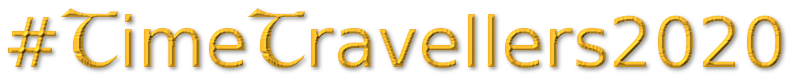 Humanities and STEMThe Vikings are invading! Our History led topic continues this term with the arrival of the Vikings. This half term we will be focusing on developing our very own Viking webpages, there will be links on our class page in Term 3. Beowulf bonfire will take place in the next couple of weeks…more information to follow.Uniform and PE KitPlease ensure your child comes to school in the Victoria School uniform. This includes completely black shoes. They should bring their correct PE kit to school on a Monday and leave it here until Friday as sometimes the timetable can change and this may affect PE days. Everything should be clearly labelled including coats and lunchboxes.Homework and Reading There will be an expectation in Year 5 that all children have their reading diary and reading book in school every day. They will be given a suitable text from school but they should also be selecting their own books to read from home or in the classroom. Your child will receive their own homework booklet to complete each week.TripsWe have two local church visits this term. Please tell Mr Dalby or Mrs Webb if you can help with either of these. A big thank you to all of the parents that have helped on trips so far this year, without volunteers we would find it difficult to organise these experiences for your children.We will be holding a RESIDENTIAL TRIP MEETING on WEDNESDAY 25th MARCH at 3.15pm, this will be your chance to find out more details about our trip to YHA Ravenstor in April, including an itinerary and kit list.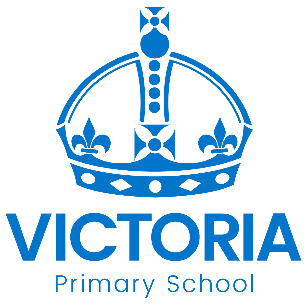 Diary Dates: Spring 2020DateYear GroupTimeEventFriday 28th FebruaryYear 2amTrip to Derby Art GalleryTuesday 3rd MarchYear 4All dayTrip to Wollaton Hall (The Romans) Wednesday 4th MarchYear 19.00 – 9.30 amYear 1 Phonics Test – 
Meeting for ParentsThursday 5th MarchAlldayWorld Book DayFriday 6th MarchYear 3dayAncient Egypt day at Derby MuseumFriday 6th MarchYear 5dayArt and Architecture visit to
 St Peter’s ChurchMonday 9th March Mini PoliceamNational Justice Museum VisitMonday 9th to 
Friday 13th March ALLSTEM WEEK
Science, Technology, Engineering and Maths events in all classesThursday 12th MarchAlldaySports Relief Charity DayMonday 16th MarchYear 63.30 – 4.00 pmSATs meeting for familiesThursday 19th and
Friday 20th MarchAllp.m.Mother’s Day Afternoon TeaWednesday 25th MarchYear 5amVisit to Cornerstone church Easter eventWednesday 25th MarchYear 53.15pmParent meeting for residential tripThursday 26th MarchYear 3pmSports Festival (selected children only) Wednesday 1st AprilAll2.00 – 4.30 pmParent – Teacher MeetingsThursday 2nd AprilAll3.30 – 6.00 pmParent – Teacher MeetingsThursday 2nd AprilYears 3 & 42.00 – 3.00 pmBig Class Assembly for familiesFriday 3rd AprilAll3.15pmSchool Closes for Easter HolidayMonday 20th April All8.45amSchool re-opens